СОДЕРЖАНИЕ1. ОБЩИЕ ПОЛОЖЕНИЯ1.1.   Настоящее Положение разработано в соответствии с Градостроительным кодексом Российской Федерации (Федеральный закон от 29.12.2004 № 190-ФЗ), Федеральным законом от 01.12.2007 № 315-ФЗ «О саморегулируемых организациях», Федеральным законом от 12.01.2006 №7-ФЗ «О некоммерческих организациях», Уставом  Ассоциации Саморегулируемой организации Межрегионального  отраслевого объединения работодателей «Гильдия строителей Северо-Кавказского федерального округа» (далее - Ассоциация) и иными внутренними нормативными документами Ассоциации.1.2.   Настоящее Положение устанавливает систему мер дисциплинарного воздействия в отношении членов Ассоциации за нарушение требований законодательства Российской Федерации о градостроительной деятельности, требований технических регламентов, обязательных требований стандартов на процессы выполнения работ по строительству, реконструкции, капитальному ремонту, сносу объектов капитального строительства, утвержденных Национальным объединением строителей (НОСТРОЙ), стандартов  и внутренних документов Ассоциации (далее – обязательные требования) и определяет органы, уполномоченные на их применение, основания и правила применения указанных мер, а также порядок рассмотрения дел о применении к членам Ассоциации мер дисциплинарного воздействия.1.3.    Принципы применения мер дисциплинарного воздействия:1.3.1.  публичность (открытость) применения мер дисциплинарного воздействия;1.3.2. равенство членов Ассоциации при применении мер дисциплинарного воздействия;1.3.3. обязательность соблюдения установленной процедуры при применении мер дисциплинарного воздействия;1.3.4. применение мер дисциплинарного воздействия только в случае установления вины члена Ассоциации в нарушении обязательных требований;1.3.5. соответствие применяемой меры дисциплинарного воздействия тяжести (степени) допущенного нарушения;1.3.6. обязанность по устранению допущенных нарушений и их последствий вне зависимости от применения мер дисциплинарного воздействия;1.3.7. за одно дисциплинарное правонарушение (действие или бездействие члена Ассоциации, выразившееся в виде нарушения обязательных требований) в отношении члена Ассоциации может быть применен только один вид мер дисциплинарного воздействия.1.4. Применение мер дисциплинарного воздействия не имеет своей целью нанесение вреда деловой репутации членам Ассоциации, допустившим нарушения.1.5.    Для целей настоящего Положения применяется следующее понятие:1.5.1. специализированный орган Ассоциации по контролю за деятельностью членов Ассоциации (далее - Контрольный комитет)  – орган, осуществляющий контроль за соблюдением членами Ассоциации обязательных требований в соответствии с внутренними документами Ассоциации;1.5.2. специализированный орган Ассоциации по рассмотрению дел о применении в отношении членов Ассоциации мер дисциплинарного воздействия (далее - Дисциплинарная комиссия) – орган, создаваемый в обязательном порядке Советом Ассоциации и осуществляющий рассмотрение дел о применении в отношении членов Ассоциации мер дисциплинарного воздействия, предусмотренных настоящим Положением;1.5.3. жалоба – представленное в Ассоциацию письменное обращение физического или юридического лица о защите его нарушенных прав, свобод или законных интересов, содержащее указание на действия (бездействие) члена Ассоциации, нарушающие обязательные требования; 1.5.4. дисциплинарное производство – комплекс взаимосвязанных действий, осуществляемых органами Ассоциации, по рассмотрению материалов по выявленным фактам нарушений обязательных требований, совершенных членами Ассоциации, и применению к такому члену Ассоциации мер дисциплинарного воздействия.2. СИСТЕМА МЕР ДИСЦИПЛИНАРНОГО ВОЗДЕЙСТВИЯ2.1. За нарушение обязательных требований к члену  Ассоциации могут применяться следующие меры дисциплинарного воздействия:2.1.1.  предписание об обязательном устранении членом Ассоциации выявленных нарушений в установленные сроки;2.1.2.   предупреждение члену Ассоциации;2.1.3. приостановление права осуществлять строительство, реконструкцию, капитальный ремонт, снос объектов капитального строительства;2.1.4. рекомендация об исключении лица из членов Ассоциации;2.1.5. исключение из членов  Ассоциации.2.2.  Предписание об обязательном устранении выявленных нарушений2.2.1. предписание члену Ассоциации об обязательном устранении выявленных нарушений - мера дисциплинарного воздействия, обязывающая члена Ассоциации произвести в установленные сроки действия, направленные на устранение допущенных нарушений; 2.2.2. предписание выносится с обязательным указанием сроков выполнения указанных в нем мероприятий по устранению выявленных нарушений.2.3.   Предупреждение 2.3.1. предупреждение члену Ассоциации - мера дисциплинарного воздействия, обязывающая устранить в установленные сроки нарушение, а также указывающая на возможность применения к члену Ассоциации более строгих мер дисциплинарного воздействия в случае не устранения им допущенных нарушений в установленные сроки; 2.3.2. предупреждение выносится члену Ассоциации также в случаях, когда нарушение не может быть устранимо и является малозначительным, и не может повлечь последствия возмещения вреда (ущерба) из компенсационных фондов Ассоциации.2.4. Приостановление права осуществления строительства, реконструкции, капитального ремонта, сноса объектов капитального строительства.2.4.1. приостановление права осуществления строительства, реконструкции, капитального ремонта, сноса объектов капитального строительства - мера дисциплинарного воздействия, предусматривающая обязанность члена Ассоциации не заключать новых договоров по строительству, реконструкции, капитальному ремонту, сносу объектов капитального ремонта до устранения выявленных нарушений и принятия решения о возобновлении права осуществления строительства, реконструкции, капитального ремонта, сноса объектов капитального строительства;  2.4.2. член Ассоциации имеет право продолжить осуществление строительства, реконструкции, капитального ремонта, сноса объектов капитального строительства только в соответствии с договорами строительного подряда, договорами подряда на осуществление сноса, заключенными до принятия решения о применении меры дисциплинарного воздействия; 2.4.3. не устранение нарушений членом Ассоциации в установленный срок после принятия решения о применении меры дисциплинарного воздействия в виде приостановления права осуществлять строительство, реконструкцию, капитальный ремонт, снос объектов капитального строительства, влечет применение меры дисциплинарного воздействия в виде исключения из членов Ассоциации.2.5. Рекомендация об исключении лица из членов Ассоциации2.5.1. рекомендация об исключении лица из членов Ассоциации - мера дисциплинарного воздействия, предшествующая применению Ассоциацией меры дисциплинарного воздействия в виде исключения из членов Ассоциации и предоставляющая последний короткий срок члену Ассоциации для исправления выявленных нарушений;2.5.2. применяется Ассоциацией в случае неоднократного неисполнения членом Ассоциации примененных мер дисциплинарного воздействия в виде приостановления права осуществления строительства, реконструкции, капитального ремонта, сноса объектов капитального строительства, а также в случаях неоднократной неуплаты в течение одного календарного года членских взносов;2.5.3. применяется Ассоциацией в случае однократного нарушения обязательных требований, следствием которых стало возмещение вреда из компенсационного фонда возмещения вреда, либо возмещение ущерба, причиненного вследствие неисполнения или ненадлежащего исполнения обязательств по договору строительного подряда, договору подряда на осуществление сноса.2.6. Исключение из членов Ассоциации2.6.1. исключение из членов Ассоциации - крайняя мера дисциплинарного воздействия, применение которой влечет за собой прекращение членства в Ассоциации; 2.6.2. лицо, исключенное из членов Ассоциации, вправе вновь обратиться с заявлением о вступлении в Ассоциацию на общих основаниях не ранее чем через один календарный год после исключения из Ассоциации.3. ОРГАНЫ АССОЦИАЦИИ, УПОЛНОМОЧЕННЫЕ НА ПРИМЕНЕНИЕ МЕР ДИСЦИПЛИНАРНОГО ВОЗДЕЙСТВИЯ.3.1. Органами Ассоциации, уполномоченными принимать решения о применении предусмотренных настоящим Положением мер дисциплинарного воздействия к членам Ассоциации, являются: 3.1.1. Дисциплинарная комиссия;3.1.2. Постоянно действующий коллегиальный орган управления Ассоциации – Совет Ассоциации (далее - Совет); 3.1.3. Общее собрание членов Ассоциации (далее – Общее собрание).3.2. Дисциплинарная комиссия: 3.2.1. применяет в отношении членов Ассоциации меры дисциплинарного воздействия, установленные пунктами 2.1.1 - 2.1.4  настоящего Положения. 3.2.2. выносит на рассмотрение Совета  рекомендации о применении в отношении членов Ассоциации меры дисциплинарного воздействия, предусмотренной пунктом 2.1.5 настоящего Положения.3.3. Совет Ассоциации применяет в отношении членов Ассоциации меру дисциплинарного воздействия, установленную пунктом 2.1.5 настоящего Положения Ассоциации, а также вправе принять решение об отмене в отношении членов Ассоциации меры дисциплинарного воздействия, предусмотренной пунктом 2.1.3 и отмене рекомендации о применении меры воздействия, предусмотренной пунктом 2.1.4 настоящего Положения. 3.4. Общее собрание вправе принять решение об отказе в применении к члену Ассоциации меры дисциплинарного воздействия, предусмотренной пунктом 2.1.5 настоящего Положения. 3.5.  Дисциплинарная комиссия Ассоциации имеет право продлить срок устранения нарушения по мерам дисциплинарного воздействия, предусмотренным п. 2.1.1 и п. 2.1.2 настоящего положения, если член Ассоциации приступил к исполнению решения Дисциплинарной комиссии Ассоциации, но с учетом обстоятельств, заслуживающих внимания, не может устранить нарушения в полном объеме в установленный срок. В этом случае основанием продления срока устранения нарушения по вынесенной мере воздействия (п. 2.1.1 или п. 2.1.2) являются документы (платежные документы, договор повышения квалификации специалистов и т.п.), подтверждающие факт устранения членом Ассоциации нарушений в определенной части и свидетельствующие о намерении устранить их в полном объеме.4. ПОРЯДОК РАССМОТРЕНИЯ ДЕЛ О ПРИМЕНЕНИИИ В ОТНОШЕНИИ ЧЛЕНОВ АССОЦИАЦИИ МЕР ДИСЦИПЛИНАРНОГО ВОЗДЕЙСТВИЯ4.1. Рассмотрение дел о применении в отношении членов Ассоциации мер дисциплинарного воздействия проводится в виде заседаний Дисциплинарной комиссии.4.2. Заседания Дисциплинарной комиссии  проводятся по мере необходимости при поступлении материалов, являющихся основанием для рассмотрения дел о применении в отношении членов Ассоциации мер дисциплинарного воздействия.4.3. Основанием для рассмотрения дел о применении в отношении членов Ассоциации мер дисциплинарного воздействия являются акты проверок Ассоциации, в которых выявлены нарушения обязательных требований.4.4. К актам проверок также прилагаются жалобы и обращения, на основании которых проводилась проверка.4.5. На основании поступивших в Дисциплинарную комиссию Ассоциации материалов, Председатель Дисциплинарной комиссии принимает решение о проведении заседания по рассмотрению дел о применении в отношении членов Ассоциации мер дисциплинарного воздействия. Указанное решение принимается не позднее трех рабочих дней с даты поступления материалов в Дисциплинарную комиссию  Ассоциации.4.6. В решении о проведении заседания Дисциплинарной комиссии Ассоциации указываются:4.6.1. дата и время проведения заседания Дисциплинарной комиссии, при этом дата не может быть позднее десяти календарных дней с даты принятия такого решения Председателем Дисциплинарной комиссии;4.6.2. перечень документов, составляющих дело о применении в отношении членов Ассоциации мер дисциплинарного воздействия;4.6.3. полное наименование члена Ассоциации, в отношении которого будет рассматриваться дело о применении мер дисциплинарного воздействия, его идентификационный номер налогоплательщика.4.7. В день принятия решения о проведении заседания Дисциплинарной комиссии, указанное решение направляется всем членам Дисциплинарной комиссии, члену Ассоциации, в отношении которого будет рассматриваться дело о применении мер дисциплинарного воздействия, лицу направившему жалобу или обращение (в случае наличия в деле жалобы или обращения), членам Контрольного комитета.4.8. Уведомление члена Ассоциации о дисциплинарном производстве в отношении него производится Исполнительной дирекцией Ассоциации. Надлежащим уведомлением является направление члену Ассоциации почтового, факсового, нарочного или иного извещения о дате, времени и месте заседания Дисциплинарной комиссии с подтверждением отправки или получения адресатом. Уведомление направляется по реквизитам связи, сведения о которых были представлены членом Ассоциации. Ответственность за неполучение почты по причине истечения срока хранения или фактического отсутствия по указанным адресам, фактическом отказе в получении извещения или иной объективной причине, указанной почтой (курьером, службой доставки), несет член Ассоциации.4.9. При неявке на заседание Дисциплинарной комиссии лица, жалоба (заявление, обращение) которого послужили основанием для проведения контрольных мероприятий, а равно члена Ассоциации, в отношении которого применяется мера дисциплинарного воздействия, извещенных о времени и месте проведения заседания, Дисциплинарная комиссия вправе рассмотреть дело в их отсутствие.4.10. При рассмотрении дела Дисциплинарная комиссия должна непосредственно исследовать имеющиеся доказательства по делу, заслушать объяснения лиц, участвующих в деле, а также огласить объяснения, показания, заключения, представленные в письменной форме.4.11.  По решению Дисциплинарной комиссии, выносимому по ходатайству лица, в отношении которого применяется мера дисциплинарного воздействия, либо по собственной инициативе Дисциплинарной комиссии при необходимости представления дополнительных доказательств, вызова свидетелей, проведения экспертизы, совершения иных действий, необходимых для полного и всестороннего рассмотрения дела, рассмотрение дела о нарушении может быть отложено на срок не превышающий 10 календарных дней.4.12. В случае если для установления обстоятельств, имеющих значение при рассмотрении дела, необходимо проведение исследования, требующего специальных знаний, Дисциплинарная комиссия по ходатайству участника дисциплинарного производства вправе назначить экспертизу. Участие экспертов оплачивается участником производства по делу о применении мер дисциплинарного воздействия, по инициативе которого указанные эксперты приглашены. 4.13. Дисциплинарная комиссия прекращает дисциплинарное производство при выявлении следующих обстоятельств: 4.13.1. ликвидация юридического лица или смерть индивидуального предпринимателя, в отношении которых возбуждено дело о применении мер дисциплинарного воздействия; 4.13.2. подача лицом, в отношении которого возбуждено дело о применении мер дисциплинарного воздействия, заявления о добровольном выходе из состава членов Ассоциации; 4.13.3. установление отсутствия события или состава нарушения обязательных требований. 4.14. Дисциплинарная комиссия  выносит решение на основе имеющихся материалов дела и представленных сторонами доказательств. 4.15. По итогам заседания  Дисциплинарная комиссия  выносит одно из следующих мотивированных решений: 4.15.1. в пределах своей компетенции о применении меры дисциплинарного воздействия к члену Ассоциации; 4.15.2. о вынесении рекомендации Совету о применении к члену Ассоциации меры дисциплинарного воздействия; 4.15.3. об отказе в применении к члену Ассоциации меры дисциплинарного воздействия; 4.15.4. о прекращении дисциплинарного производства.4.16. Решения, предусмотренные пунктами 2.1.1. – 2.1.3., принимаются большинством голосов членов Дисциплинарной комиссии  и вступают в силу с момента их принятия указанным органом. Решение, предусмотренное пунктом 2.1.4., может быть принято не менее чем семьюдесятью пятью процентами голосов членов Дисциплинарной комиссии.4.17. При равенстве голосов «за» и «против» голос Председателя Дисциплинарной комиссией Ассоциации является решающим.4.18. Принятое решение Дисциплинарной  комиссии в течение 2 рабочих дней оформляется и направляется члену Ассоциации, в отношении которого рассмотрено дело о применении мер дисциплинарного воздействия, лицу, направившему жалобу или обращение (в случае наличия в деле жалобы или обращения). 4.19. Решения Дисциплинарной  комиссии оформляются протоколом соответствующего заседания и вносятся в реестр членов Ассоциации. При направлении копии решения или выписки из протокола заседания Дисциплинарной  комиссии члену Ассоциации, а также лицу, направившему жалобу, по которой принято решение, в форме документов на бумажном носителе или в форме электронных документов (пакета электронных документов), такая копия (выписка из протокола) подписывается усиленной квалифицированной электронной подписью уполномоченного лица Ассоциации.4.20. По истечении сроков, установленных для устранения выявленных нарушений, решение о приостановлении права осуществления строительства, реконструкции, капитального ремонта объектов капитального строительства, а также решение об исключении из членов Ассоциации  рассматривается на ближайшем заседании Совета Ассоциации. 5. ОСНОВАНИЯ ПРИМЕНЕНИЯ МЕР ДИСЦИПЛИНАРНОГО ВОЗДЕЙСТВИЯ И НАЧАЛА ДИСЦИПЛИНАРНОГО ПРОИЗВОДСТВА5.1. Основаниями для начала дисциплинарного производства является информация о факте нарушения членом Ассоциации обязательных требований, полученная в ходе:5.1.1. проведения плановой или внеплановой проверки деятельности члена Ассоциации;5.1.2. рассмотрения жалобы на действия его члена;5.1.3. проведения государственного контроля (надзора) и уведомления Ассоциации в установленном порядке;5.1.4.	получения Ассоциацией вступившего в законную силу решения суда или иного органа, имеющего право рассматривать дело о нарушении обязательных требований, которым (решением) установлен факт нарушения.5.2. Меры дисциплинарного воздействия применяются в отношении членов Ассоциации в целях прекращения и предупреждения совершения дисциплинарных правонарушений.5.3. При применении мер дисциплинарного воздействия в каждом конкретном случае учитываются:5.3.1. характер допущенного членом Ассоциации нарушения обязательных требований;5.3.2. обстоятельства, отягчающие ответственность;5.3.3. обстоятельства, смягчающие ответственность;5.3.4. фактически наступившие последствия нарушения обязательных требований (фактически причиненный вред жизни или здоровью физических лиц, имуществу физических или юридических лиц, государственному или муниципальному имуществу, окружающей среде, жизни или здоровью животных и растений, объектам культурного наследия (памятникам истории и культуры) народов Российской Федерации);5.3.5. потенциальная опасность нарушения обязательных требований (степень риска причинения вреда жизни или здоровью физических лиц, имуществу физических или юридических лиц, государственному или муниципальному имуществу, окружающей среде, жизни или здоровью животных и растений, объектам культурного наследия (памятникам истории и культуры) народов Российской Федерации, при совершении членом Ассоциации аналогичного дисциплинарного нарушения;5.3.6. иные обстоятельства, которые Дисциплинарной комиссией признаны существенными для дела и могут быть приняты во внимание при вынесении решения или рекомендации.5.4. Обстоятельствами, смягчающими ответственность, могут быть признаны:5.4.1. добровольное сообщение членом Ассоциации о совершенном им нарушении обязательных требований;5.4.2. добровольное возмещение членом Ассоциации причиненного ущерба или устранение причиненного вреда.5.4.3. иные обстоятельства, признанные Дисциплинарной комиссией, как смягчающие.5.5. Обстоятельствами, отягчающими ответственность, могут быть признаны:5.5.1. продолжение совершения длящегося нарушения обязательных требований или повторное совершение однородного нарушения, если за совершение такого нарушения в отношении этого члена Ассоциации уже применялись меры дисциплинарного воздействия, предусмотренные настоящим Положением;5.5.2. нарушение обязательных требований, которое причинило существенный вред Ассоциации, иному члену Ассоциации, другому юридическому или физическому лицу, а также Российской Федерации, субъекту Российской Федерации или муниципальному образованию.5.6. Дисциплинарная комиссия, рассматривающая дело о нарушении членом Ассоциации обязательных требований, в зависимости от характера совершенного нарушения может не признать данное обстоятельство отягчающим.5.7. В случае обнаружения Ассоциацией факта нарушения его членом требований технических регламентов, проектной документации при выполнении работ в процессе строительства, реконструкции, капитального ремонта, сноса объекта капитального строительства Ассоциация обязана уведомить об этом федеральный орган исполнительной власти, уполномоченный на осуществление государственного строительного надзора.6. ПРАВА ИНДИВИДУАЛЬНОГО ПРЕДПРИНИМАТЕЛЯ ИЛИ ЮРИДИЧЕСКОГО ЛИЦА ПРИ РАССМОТРЕНИИ ДЕЛ О НАРУШЕНИЯХ ИМИ ОБЯЗАТЕЛЬНЫХ ТРЕБОВАНИЙ6.1. Если иное не установлено настоящим Положением, член Ассоциации, в отношении которого рассматривается дело о применении мер дисциплинарного воздействия, лицо подавшее жалобу, в ходе рассмотрения такого дела имеют право: 6.1.1. знакомиться с материалами дела, делать выписки из них, снимать копии; 6.1.2. представлять доказательства и знакомиться с доказательствами, полученными в ходе мероприятий по контролю; 6.1.3. участвовать в исследовании доказательств; 6.1.4. делать заявления, давать объяснения Дисциплинарной комиссии  по существу рассматриваемых обстоятельств, приводить свои доводы по всем возникающим в ходе рассмотрения дела вопросам; 6.1.5. с разрешения Председателя Дисциплинарной комиссии  задавать вопросы иным лицам, участвующим в деле. Вопросы, не относящиеся к существу рассматриваемого дела, могут быть сняты Председателем Дисциплинарной комиссии; 6.1.6. заявлять ходатайства о назначении экспертизы, вызове свидетелей; 6.1.7. обжаловать решения Дисциплинарной комиссии  в порядке, установленном пунктом 6.1 настоящего Положения; 6.1.8. пользоваться иными правами, предоставленными им действующим законодательством, Уставом Ассоциации и настоящим Положением.7. ОБЖАЛОВАНИЕ РЕШЕНИЙ О ПРИМЕНЕНИИ МЕР ДИСЦИПЛИНАРНОГО ВОЗДЕЙСТВИЯ7.1. Решение Дисциплинарной комиссии о применении меры дисциплинарного воздействия (пункты 2.1.1. - 2.1.3.) может быть обжаловано членом Ассоциации, в отношении которого принято указанное решение, в Совет Ассоциации в течение пяти рабочих дней со дня получения копии данного решения, либо на очередном Общем собрании членов Ассоциации, либо в суд в порядке и сроки, установленные законодательством Российской Федерации. 7.2. Совет Ассоциации обязан рассмотреть жалобу на решение Дисциплинарной комиссии в срок не позднее, чем десять рабочих дней со дня ее поступления в Совет. 7.3. Совет Ассоциации при рассмотрении жалобы на решение Дисциплинарной комиссии проверяет обоснованность принятого решения и его соответствие законодательству Российской Федерации и внутренним документам Ассоциации. 7.4. Решение Общего собрания членов Ассоциации и Совета о применении меры дисциплинарного воздействия может быть обжаловано членом Ассоциации, в отношении которого принято указанное решение, в суд в порядке и сроки, установленные законодательством Российской Федерации.8. ЗАКЛЮЧИТЕЛЬНЫЕ ПОЛОЖЕНИЯ8.1. Утверждение настоящего Положения, внесенных изменений и дополнений, решения о признании Положения утратившим силу, осуществляется по решению общего Собрания членов Ассоциации, и вступают в силу не ранее чем со дня внесения сведений о них в государственный реестр саморегулируемых организаций в соответствии с частью 5 статьи 55.18 Град. Кодекса.8.2. Внесение изменений в настоящее Положение производится в порядке, предусмотренном законодательством Российской Федерации, Уставом Ассоциации и внутренними документами Ассоциации.8.3. После вступления в силу настоящего Положения признать утратившим силу Положение о системе мер дисциплинарного воздействия, применяемых Ассоциацией к своим членам, утвержденное решением Общего собрания членов СРО Ассоциации "Гильдия строителей Северо-Кавказского федерального округа" (Протокол № 21 от «23» марта 2017 г).АССОЦИАЦИЯСАМОРЕГУЛИРУЕМАЯ ОРГАНИЗАЦИЯМЕЖРЕГИОНАЛЬНОЕ ОТРАСЛЕВОЕ ОБЪЕДИНЕНИЕ РАБОТОДАТЕЛЕЙ«ГИЛЬДИЯ СТРОИТЕЛЕЙ СЕВЕРО-КАВКАЗСКОГО ФЕДЕРАЛЬНОГО ОКРУГА»( АССОЦИАЦИЯ СРО МООР «ГС СКФО»)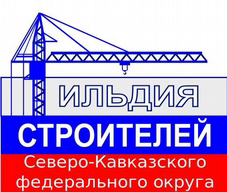 ПОЛОЖЕНИЕО СИСТЕМЕ МЕР ДИСЦИПЛИНАРНОГО ВОЗДЕЙСТВИЯ, ПРИМЕНЯЕМЫХ АССОЦИАЦИЕЙ К СВОИМ ЧЛЕНАМ(новая редакция)МАХАЧКАЛА 2019 г.1.РАЗРАБОТАНОИсполнительным органом  Ассоциации СРО «ГС СКФО»2.ПРЕДСТАВЛЕНО НА РАССМОТРЕНИЕСоветом Ассоциации СРО «ГС СКФО»3.УТВЕРЖДЕНОРешением Общего собрания членов СРО Ассоциации "Гильдия строителей Северо-Кавказского федерального округа". (протокол № 21 от 23 марта 2017 г.)4.ВНЕСЕНЫ ИЗМЕНЕНИЯРешением Общего собрания членов Ассоциации СРО "Гильдия строителей Северо-Кавказского федерального округа". (протокол № 24 от 25 апреля 2019 г.5.ВВОДИТСЯ ВЗАМЕНПоложения о системе мер дисциплинарного воздействия, применяемых Ассоциацией к своим членам. (протокол № 21 от 23 марта 2017 г.)6.ВВОДИТСЯ В ДЕЙСТВИЕСо дня внесения сведений о нем в государственный реестр саморегулируемых организаций, основанных на членстве лиц, осуществляющих строительство.1.Общие положения42.Система мер дисциплинарного воздействия53.Органы Ассоциации, уполномоченные на применение мер дисциплинарного воздействия64.Порядок рассмотрения дел о применении в отношении членов Ассоциации мер дисциплинарного воздействия75.Основания применения мер дисциплинарного воздействия и начала дисциплинарного производства96.Права индивидуального предпринимателя или юридического лица при рассмотрении дел о нарушениях ими обязательных требований117.Обжалование решений о применении мер дисциплинарного воздействия118.Заключительные положения12